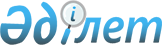 Қазақстан Республикасы Бiлiм және ғылым министрлігінiң "А. Жұбанов атындағы республикалық қазақ орта музыка мектеп-интернаты" мемлекеттiк мекемесiн қайта атау туралыҚазақстан Республикасы Үкіметінің 2004 жылғы 7 қазандағы N 1041 Қаулысы



      Қазақстан Республикасының Үкiметі қаулы етеді:




      1. Қазақстан Республикасы Білiм және ғылым министрлігінiң "А. Жұбанов атындағы республикалық қазақ орта музыка мектеп-интернаты" мемлекеттік мекемесі Қазақстан Республикасы Білiм және ғылым министрлiгінiң "А. Жұбанов атындағы дарынды балаларға арналған республикалық қазақ орта мамандандырылған музыка мектеп-интернаты" мемлекеттiк мекемесі болып қайта аталсын.




      2. Қазақстан Республикасының Бiлiм және ғылым министрлігі осы қаулыдан туындайтын шараларды қабылдасын.




      3. Қазақстан Республикасы Үкіметінiң кейбiр шешiмдерiне мынадай өзгерістер енгізiлсін:



      1) <*>



      


Ескерту. 1)-тармақшаның күші жойылды - ҚР Үкіметінің 2004.10.28. N 1111 


 қаулысымен 


.






      2) "2004 жылға арналған республикалық бюджеттік бағдарламалардың паспорттарын бекiту туралы" Қазақстан Республикасы Үкiметiнiң 2003 жылғы 26 желтоқсандағы N 1327 
 қаулысында 
:



      көрсетілген қаулыға 
 196-қосымшада 
:



      "Бюджеттік бағдарламаны іске асыру жөнiндегі іс-шаралар жоспары" деген 6-тармақтың кестесінде:



      7-бағандағы "A. Жұбанов атындағы музыкалық қазақ орта мектеп-интернаты" деген сөздер "А. Жұбанов атындағы дарынды балаларға арналған республикалық қазақ орта мамандандырылған музыка мектеп-интернаты" деген сөздермен ауыстырылсын;




      3) <*>



      


Ескерту. 3) тармақшаның күші жойылды - ҚР Үкіметінің 2005 жылғы 5 наурыздағы 


 N 214 


 қаулысымен.






      4. Осы қаулы қол қойылған күнiнен бастап күшiне енедi.

      

Қазақстан Республикасының




      Премьер-Министрі


					© 2012. Қазақстан Республикасы Әділет министрлігінің «Қазақстан Республикасының Заңнама және құқықтық ақпарат институты» ШЖҚ РМК
				